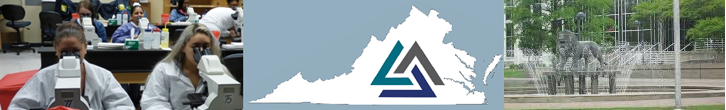 ASCLS - Virginia2020 Annual Meeting Piedmont Virginia Community CollegeMain BuildingMain Building Auditorium and North Mall Meeting Room501 College Drive, Charlottesville, VA 22902 Friday – April 3rd, 20208:00 AM until 7:00 PMThis conference is organized by ASCLS - Virginia.  Speakers will provide educational sessions for laboratory professionals, educators, and students.  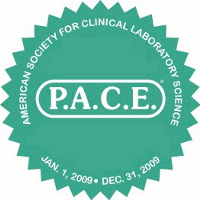 6 P.A.C.E. credits availableRegistration on-site or online ($20-$45): https://www.ascls-va.org/store/p20/registration2020.htmlMembers $35, Non-Member $45, Students $20Parking:Visitor Spaces in Lot 1 or 2Any spaces in Lot 3https://www.pvcc.edu/files/media/campus_map.pdfHotel Information: Fairfield Inn & Suites Charlottesville Downtown/University Area401 Cherry Avenue Charlottesville, Virginia 22903Book here: https://www.marriott.com/event-reservations/reservation-link.mi?id=1573664027776&key=GRP&app=resvlinkASCLS - Virginia2020 Annual MeetingPiedmont Virginia Community CollegeMain Building Auditorium/North Mall Meeting RoomFriday, April 3, 2020Program8:00-8:30 AM: 		Registration (coffee/beverages available)8:35-8:45 AM:		Welcome by Briana Shelton, MLS (ASCP)cm, SH (ASCP)cm, President, ASCLS-VA			8:45- 9:45 AM:		Transfusion-Transmitted Infections: Past, Present and FutureModerator: B. VeilleuxElizabeth Godbey, MD, Associate Director of Transfusion Medicine, Associate Director of Apheresis, VCU Health, Richmond, VA						Program Area: BB						CE Organizer code:__________ Contact Hours: 1.0/IntermediateDiscuss the evolution of TTI prevention methods.Discuss recent FDA Guidances pertaining to TTI prevention.Discuss current TTI topics that may affect future regulations pertaining to TTIs.				9:45-10:00 AM:	Vendor exhibit and Break10:00-11:00 AM:	Interprofessional peer tutoring in A&P: Medical Lab Tech student contribution 		              										Moderator: B. KrajGeorge Steer, Ph.D., RRT , Assistant Professor, University of Maryland Eastern Shore, Princess Anne, MDProgram Area: GEN						CE Organizer code:__________ Contact Hours: 1.5/IntermediateDescribe cross-level peer tutoring and the advantages over other types of peer tutors.Relate the skills and possible contributions of a Medical Laboratory Science student to Anatomy and Physiology laboratory exercises. Associate the tutoring provided by the Medical Laboratory Science student to the Allied Health Care practitioners’’ professional competencies and interprofessional skills.11:00-11:10 AM:  Vendor exhibit and Break11:10 AM-12:10 PM:	Panel Discussion: IEP in Health Care					 Moderator: B. Shelton		George Steer, Ph.D., RRT , Assistant Professor, University of Maryland Eastern Shore, Princess Anne, MDJean Chappell, Ed.D., Director of Program Review and Development, Accrediting Bureau of Health Education Schools, Falls Church, VA	Joesph Wiencek, Ph.D., Assistant Professor, Pathology, UVA Health, Charlottesville, VABarbara Kraj, Ph.D., MLS(ASCP)CMMBCM , Associate Professor and Program director, Medical Laboratory Science, School of Medical Diagnostic & Translational Sciences, Old Dominion University12:10 -1:10 PM 	Lunch and ASCLS – VA Business Meeting: The Business Meeting will be health the second half of the lunch break. All registrants are welcome to attend the Business Meeting; only members are able to vote1:10-2:10 PM:	Quality Assurance and Quality Control in the Molecular Laboratory																Moderator: B. KrajTabetha Sundin, Ph.D., HCLD (ABB), MB(ASCP)CM Scientific Director Molecular Diagnostics and Serology, Sentara Norfolk General Hospital, Norfolk, VA.						Program Area: MOL							CE Organizer code:__________Contact Hours: 1.0/IntermediateDiscuss the differences between QA and QC.Explain the importance of QC and QA.Determine how to follow up on failed QC.2:10-2:20 PM: 	Vendor exhibit and Break2:20-3:20 PM: 	Preanalytical Variation in External Sample Transport	Joesph Wiencek, Ph.D., Assistant Professor, Pathology, UVA Health, Charlottesville, VA								Moderator: B. Shelton		Program Area: Chem							CE Organizer code:__________ Contact Hours: 1.0/IntermediateCreate a visual roadmap of sample transport to the laboratory.Cite an example of abnormal result reduction achieved by temperature monitoring throughout the transport process.List transport and monitoring resources that can minimize error in test results in summer-like climates.	3:20-3:30 PM:	Vendor exhibit and Break 3:30- 4:30 PM: 	DCLS’ Multifaceted Responses to Emerging Infectious Pathogens          Moderator: J. Harrison			LaToya Griffin-Thomas, Ph.D., MS, BS, Lead Scientist/Bioterrorism and Special Pathogens, VA Division of Consolidated Laboratory Services	Program Area: Micro							CE Organizer code:__________ Contact Hours: 1.0/IntermediateDiscuss general knowledge of DCLS and its role in the Commonwealth.Explain testing services provided by DCLS.Discuss how a state public health laboratory responds to an emerging, infectious pathogen.Explain how DCLS maintains a ready-state of preparedness to respond to pathogens of significant public health concern.		5:00 - 7:00 PM: 		The Art and Science of Brewing						Moderator: B. Shelton	      	 Kevin McElroy Founder and Head Brewer, Random Row Brewing Company    	Program Area: MIC, CHEM	Program Area: MIC, CHEM						CE Organizer code:__________       	Contact Hours: 1.0/BasicDescribe the principles and biochemistry of the brewing process.Cite the microbiological techniques, the yeasts and other microorganisms involved in the brewing stages.Explain the importance of quality control in the different stages of brewing beerThe CE organizer code for each session will be given out immediately following the presentation. Retain this code for entry into CE Organizer for credit.Thank you to our Sponsors!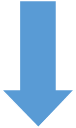 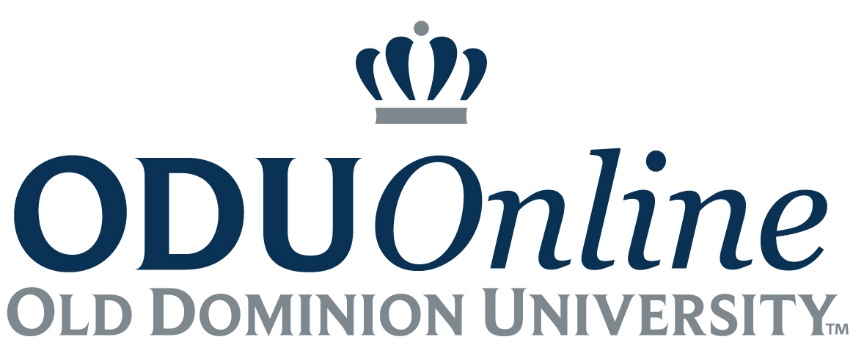 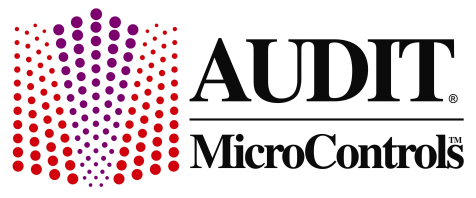 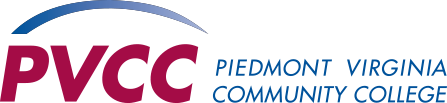 